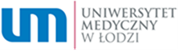 Załącznik nr 6 do SWZNr sprawy: ZP/88/2023 WYKAZ OSÓB, KTÓRE BĘDĄ UCZESTNICZYĆ W WYKONYWANIU ZAMÓWIENIASkładając ofertę w postępowaniu o udzielenie zamówienia publicznego na: „Świadczenie usługi ATiK dla systemu do budżetowania Apollo w Uniwersytecie Medycznym w Łodzi”, w celu potwierdzenia spełniania warunków udziału w postępowaniu dotyczących dysponowania osobami zdolnymi do wykonania zamówienia, wskazujemy następujące osoby, które będą uczestniczyć w wykonywaniu zamówienia, którymi dysponujemy lub będziemy dysponować na okres realizacji zamówienia:Imię i nazwisko……………………………………………………………………………………………………………………………………………………….Opis kwalifikacji zawodowych, uprawnień,  doświadczenia, wykształcenia, zakresu wykonywanych czynności (potwierdzający spełnienie warunków opisanych w  SWZ) ……………………………………………………………………………………………………………………………………………………………………………………………………………………………………………………………………………………………………………………Informacja o podstawie do dysponowania………………………………………………………………………………………………………………………………………………………Imię i nazwisko………………………………………………………………………………………………………………………………………………………Opis kwalifikacji zawodowych i doświadczenia, uprawnień,  doświadczenia, wykształcenia, zakresu wykonywanych czynności (potwierdzający spełnienie warunków opisanych w  SWZ) …………………………………………………………………………………………………………………………………………………………………………………………………………………………………………………………………………………………………………………..Informacja o podstawie do dysponowania……………………………………………………………………………………………………………………………………………Oświadczamy, iż:Osoby wymienione w poz. ……………………………………… wykazu stanowią zasoby innego podmiotu, którymi będziemy dysponować, na zasadach określonych w art. 118 ustawy z dnia 11 września 2019 r, roku Prawo zamówień publicznych w celu realizacji zamówienia. Na potwierdzenie, czego składamy stosowne dowody, w szczególności zobowiązania, o których mowa w art. 118 ust. 3 ustawy Prawo zamówień publicznych oraz w pkt. 5.5 SWZ. Pozostałymi osobami wymienionymi w wykazie dysponujemy**Dysponujemy wszystkimi osobami wymienionymi w wykazie**** - niepotrzebne skreślićDokument musi być podpisany kwalifikowanym podpisem elektronicznym lub podpisem zaufanym albo podpisem osobistym.